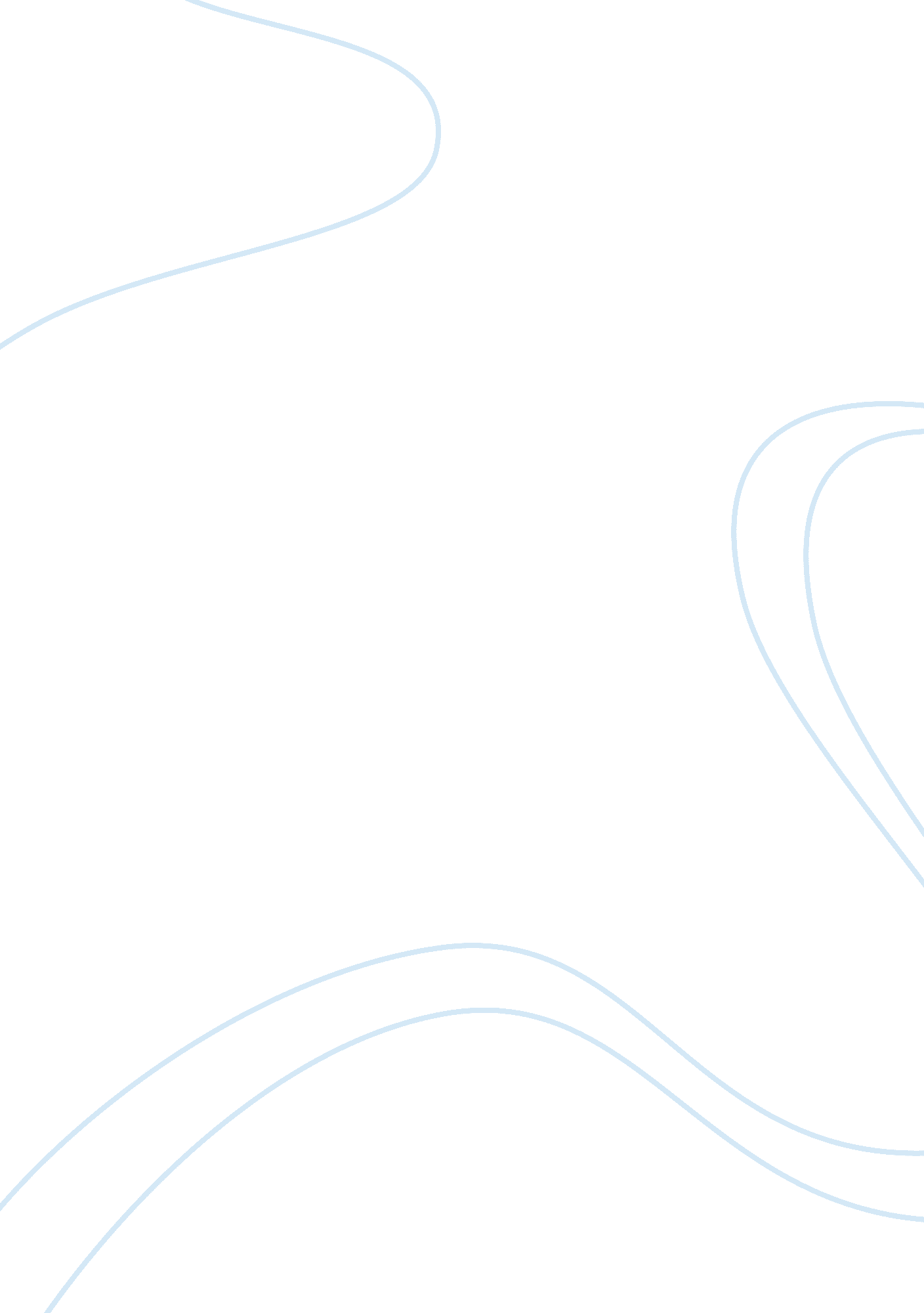 Usual arrangement of chairs in a classroomEducation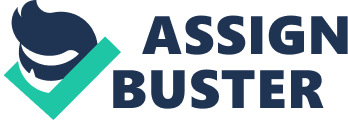 The problem with the classrooms today is that the schools and universities tend to overcrowd them, thus destroying the effectiveness of the seating arrangement in class. Although the U-shaped form of arranging desks helps ease the problem of whether the student can hear the professor or not, it does not solve the problem of whether the professor can effectively see his students when one raises his hand to pose a question or clarification on a topic being discussed. That has been a problem that I have struggled with ever since I got to college. My learning is hindered by the arrangement of the seats and the fact that the arrangement is meant to pack in as many students as possible within a class. Interaction among students? That isnt is necessary for a classroom setting where the main focus should be on the teacher's lecture and not what is happening at the next desk. That can be saved for group-study hours. 
What I am trying to say is this. I believe that effective learning fully depends upon how much of the class lecture a student can hear, absorb, and take note of. The most effective learning tool for a student is being in a position within the classroom to ask questions of his professor. But that will not happen when the desks are disorganized in the classroom. So Mr. Stone is right, the arrangement of the chairs within a meeting can actually dictate the successful outcome of a gathering. If a student has a comfortable desk set within a good enough distance from which to see, hear, and question the professor, and an attentive professor to boot, then a student will be in the finest form possible to learn as much as he can within the classroom. 